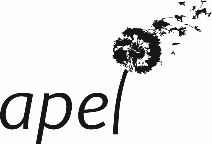 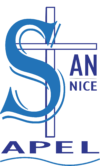    	Définition et rôle du Parent Correspondant (PC)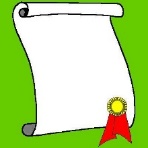 C’est avant tout un parent d’élève, membre de l’APEL, qui manifeste la volonté de s’investir dans la vie de l’établissement, notamment en participant aux réflexions menées à l’initiative de la Direction.Son rôle consiste essentiellement à être un lien entre les familles qu’il représente, la Direction et l’équipe éducative. Il est à l’écoute de toutes les familles de la classe.Il assure un rôle d’accueil, d’information, de discrétion et de bienveillance. Il est également l’interlocuteur privilégié du Conseil d’Administration de l’APEL.Le parent correspondant est notamment présent au Conseil de classe. Il y assiste en tant que témoin et a un rôle d’écoute bienveillante. La prise de notes nominatives n’est pas autorisée au cours du Conseil de classe. A l’issue du Conseil, et au plus tard le lendemain, le parent correspondant rédige un compte rendu succinct selon une trame préétablie remise en début d’année : ambiance de la classe, moyenne générale, nombre de félicitations, de tableaux d’honneur, d’encouragements, etc. Ce dernier sera visé par le professeur principal, puis par la Direction ; il sera ensuite diffusé par le chef d’établissement aux familles de la classe avec le bulletin trimestriel de leur enfant.Le parent correspondant doit rester discret et confidentiel en toutes circonstances. Engagement du Parent Correspondant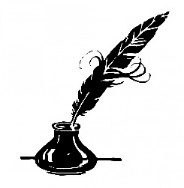 Le parent qui souhaite devenir « parent correspondant » favorise systématiquement le dialogue et travaille dans un esprit d’équipe. Pour ce faire, il s’engage :à faire preuve de disponibilité en étant à l’écoute des familles ;à manifester un souci constant de l’intérêt général de la classe et non de son seul enfant ;à la plus grande discrétion et au respect de la confidentialité pour toute information portée à sa connaissance ;à être neutre et impartial dans ses jugements ;à assister aux différentes réunions proposées par l’APEL (réunion de début d’année avec l’équipe éducative, réunion des parents correspondants, Assemblée Générale…) et à participer à la vie de l’établissement tout au long de l’année ;à ne pas agir seul et à toujours informer l’APEL de toute question délicate ;à ne pas créer de listes, de blogs ou de groupes (type whatsapp, facebook, instagram, snapchat ou autres) pour sa classe, notamment en raison des règles strictes imposées par le Règlement Général de Protection des Données.NOM et PRENOM : --------------------------------------------------------------------------------Fait à -----------------------------------------, le ----------------------------------------------------	Signature